الجمهورية الجزائرية الديمقراطية الشعبيةRépublique Algérienne Démocratique et PopulaireFICHE D’INSCRIPTION / REINSCRIPTIONAnnée Universitaire :……………………..……Cadre réservé à l’étudiant (e) Nom :……………………………………………………………………………………………......Prénom :………………………………………………………………………………………….....Date et Lieu de Naissance :………………………………………………………………………....E mail :……................ .. ....................................N° Tél : ………………………………………....Faculté :………………………….....................  Département :……………………………………Dernier diplôme obtenu :………………………………………… Spécialité :………….…………Date et lieu d’obtention :…………………………….….…………………………………………..Demande à être inscrit (e) en  :…………… AnnéeN° d’Inscription (pour les réinscriptions) : …….………………………… ……………………….L’année Universitaire de la 1ère inscription :………………………………………………………Domaine :………………………………………Filière…………………………………………...Spécialité/Option  (s’il ya lieu) :………………………………………………....………………..Laboratoire d’accueil :……………………………………………………….…………………….Activité professionnelle :………………………………………………………………………….Cadre réservé au Directeur de thèse :Nom  et Prénom   du directeur de thèse :………………………………………….…….………………Grade / Lieu d’exercice :………………………………………………………….…….………………E mail :………………………………………………N° tél :………………………………………….Nom et Prénom du Co-directeur de thèse (s’il y’a lieu) :……………………………………………….Grade /Lieu d’exercice………………………………………………………………………………….E mail :………………………………….………….. N° tél :………………………………………….NB :1 ère Inscription : Joindre la Problématique du sujet signée par le Directeur de thèse et le Co- directeur (S’il y’a lieu)        Réinscription : Joindre l’état d’avancement des travaux signé par le Directeur de thèse et/ou le Co-directeur (S’il y’a lieu) Intitulé de la thèse :Date probable de soutenance :Signatures :Ministère de l’Enseignement Supérieur et de la Recherche Scientifique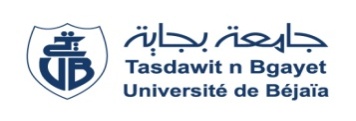 وزارة التعليم العالي و البحث العلميUniversité A. Mira de Bejaiaجامعة عبد الرحمان ميرة- بجايةVice Rectorat de la Formation Supérieure, De Troisième Cycle,L’Habilitation Universitaire,  La Recherche Scientifiqueet la Formation Supérieure de Post-GraduationVice Rectorat de la Formation Supérieure, De Troisième Cycle,L’Habilitation Universitaire,  La Recherche Scientifiqueet la Formation Supérieure de Post-Graduationنيابة مديرية الجامعة للتكوين العالي، في الطور الثالث و التأهيل الجامعي و البحث العلمي٬ والتكوين العالي في ما بعد التدرجنيابة مديرية الجامعة للتكوين العالي، في الطور الثالث و التأهيل الجامعي و البحث العلمي٬ والتكوين العالي في ما بعد التدرجDoctorat  3ème Cycle LMDEtudiant(e) Avis et Visa du Directeur de thèse   Avis et Visa du Responsable du Comité de Formation Doctorale Avis et Visa du Président du Conseil Scientifique de la FacultéAvis et Visa du Vice Recteurchargé de laPost-Graduation